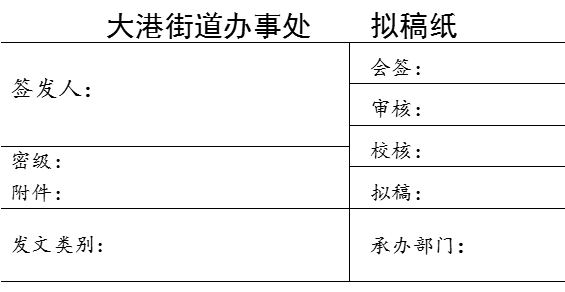 正文  2023年大港街政府信息公开年度报告一、总体情况根据《中华人民共和国政府信息公开条例》（国务院令第711号）和《国务院办公厅政府信息与政务公开办公室关于政府信息公开工作年度报告有关事项的通知》的有关要求，现提交2023年度大港街道信息公开年度工作报告。本报告中所列数据的统计期限自2023年1月1日起至2023年12月31日止。 2023年大港街道办事处政府信息公开工作按照“扩大公开范围，丰富公开内容，拓宽公开渠道，完善公开机制，规范公开流程”的工作思路，以制度建设为抓手，不断规范办事处政府信息公开的工作，把公开透明原则贯穿于全年工作的全过程，政府信息公开工作取得了新的成效。结合管理体系，建立程序化、规范化的管理运行机制，健全和完善规章制度。结合信息公开的贯彻落实，建立和完善了机关工作管理制度和主动公开、依申请公开、保密审查、等相关工作制度以及信息发布的保密审查和程序，从工作程序到岗位责任，做出了明确规定，较好地规范了工作程序和依法行政行为，提高了工作效率。及时更新发布《政府信息公开指南》，不断加强政府信息公开工作，坚持以公开为原则，不公开为例外，紧紧围绕区委、区政府中心工作，切实加强政策解读和政务舆情回应，保障人民群众知情权、参与权、表达权和监督权。并按照信息公开的规定，对外实行所有业务公开化、程序化和制度化管理，所有的制度、程序、结果全部通过政府门户网形式向外公开，自觉接受上级和社会的广泛监督。2023年全年共计公开政策文件16条，动态信息25条，修改了街道简介、领导信息、内设机构等项目，在新区指导下完成政府信息公开指南、政府信息公开制度、法定主动公开内容、机构职能、行政处罚的更新，发布信息公开工作年报、法治政府建设情况报告，依法规范做好依申请工作。大港街没有门户网站，政务公开借助滨海新区政务网站下的大港街频道，不涉及网站监测维护等情况。由专人负责后台管理、信息上传公开等工作。每周对大港街频道进行自查和检查，未出现瞒报、漏报、结果严重失实的情况，未出现被中国政府网“我为政务网站找错”栏目曝光存在“四不”问题网站情况，每天都能够查看并按要求在规定期限内回复栏目留言且内容规范。二、主动公开政府信息情况三、收到和处理政府信息公开申请情况四、政府信息公开行政复议、行政诉讼情况五、存在的主要问题及改进情况 2023年度不存在复议改变和行政诉讼败诉的案件，本街道进一步拓展信息公开的知晓度、覆盖面，但在便民性、政策解读和信函接收等方面还有不足之处，还需要在今后工作中不断改进和完善。我街将进一步加强对相关文件规定的学习和宣传，切实提高街道负责政府信息公开的工作人员对政府信息公开工作重要性和必要性的认识，切实把政府信息公开工作当作街道提高机关效能建设的一项基本工作抓实、抓好，抓出成效。同时对政府信息进行系统深入的梳理和分类，加快信息更新速度，拓宽公开渠道、创新公开方法、丰富公开形式，为群众提供更加方便快捷。六、其他需要报告的事项2023年度复议案件中，某城市开发有限公司请求撤销责令限期拆除决定书，该案申请人撤回行政复议，复议终止。另一起复议为某钢材有限公司于2023年11月提起行政复议，我街于11月向区司法局提交复议答复和证据材料。目前该案仍在区司法局审理中，尚未审结。“未经复议直接起诉”系杨某某诉大港街强拆一案，该案为发回重审案件。自2020年1月行政行为实施后至杨某某起诉前，其均未申请行政复议。杨某某于2021年11月向天津市滨海新区人民法院提起诉讼。经多次审理，2023年5月作出一审判决：驳回原告杨某某全部诉讼请求。后杨某某不服一审判决向天津市第三中级人民法院提起上诉，2023年8月二审判决：发回天津市滨海新区人民法院重审。现重审尚未开庭。大港街始终把信息公开的施行作为建设廉洁、勤政、务实、高效政府的一项重大任务，作为施政的一项基本制度，切实加强组织领导。专门成立了街道主要领导担任组长，分管领导担任副组长，各部门负责人为成员，政务公开工作领导小组下设办公室，并设立从事政府信息公开专职工作人员1名，负责日常工作。做到有领导分管、有工作机构负责、有专人办理，切实保障了我街政务信息公开工作的顺利开展。坚持政策性文件与解读方案、解读材料同步起草、同步报审、同步发布。不断拓展政府信息公开的形式，从方便公众出发，采用多种形式公开政府信息。一是通过新区政务网的街道子网站；二是通过办事处政府信息公开电话直接交流，接受群众的咨询和投诉；三是通过街道微信公众号进行信息公开，及时发布街道的各类信息。四是通过各信息公开栏、社区信息专栏、宣传栏等多种形式将政府信息公开延伸到社区；五是利用公告牌、便民手册、导视图等多种形式，及时、快捷地向公众公开各类政府信息。2023年全年收取信息处理费为0。其中发出收费通知的件数和总金额为0，实际收取的总金额为0。天津市滨海新区人民政府大街道办事处                         2023年1月8日第二十条第（一）项第二十条第（一）项第二十条第（一）项第二十条第（一）项信息内容本年制发件数本年废止件数现行有效件数规章　　0 　0 0行政规范性文件　　0 　0 0第二十条第（五）项第二十条第（五）项第二十条第（五）项第二十条第（五）项信息内容本年处理决定数量本年处理决定数量本年处理决定数量行政许可 0 0 0第二十条第（六）项第二十条第（六）项第二十条第（六）项第二十条第（六）项信息内容本年处理决定数量本年处理决定数量本年处理决定数量行政处罚　40起　40起　40起行政强制第二十条第（八）项第二十条第（八）项第二十条第（八）项第二十条第（八）项信息内容本年收费金额（单位：万元）本年收费金额（单位：万元）本年收费金额（单位：万元）行政事业性收费000（本列数据的勾稽关系为：第一项加第二项之和，等于第三项加第四项之和）（本列数据的勾稽关系为：第一项加第二项之和，等于第三项加第四项之和）（本列数据的勾稽关系为：第一项加第二项之和，等于第三项加第四项之和）申请人情况申请人情况申请人情况申请人情况申请人情况申请人情况申请人情况（本列数据的勾稽关系为：第一项加第二项之和，等于第三项加第四项之和）（本列数据的勾稽关系为：第一项加第二项之和，等于第三项加第四项之和）（本列数据的勾稽关系为：第一项加第二项之和，等于第三项加第四项之和）自然人法人或其他组织法人或其他组织法人或其他组织法人或其他组织法人或其他组织总计（本列数据的勾稽关系为：第一项加第二项之和，等于第三项加第四项之和）（本列数据的勾稽关系为：第一项加第二项之和，等于第三项加第四项之和）（本列数据的勾稽关系为：第一项加第二项之和，等于第三项加第四项之和）自然人商业企业科研机构社会公益组织法律服务机构其他总计一、本年新收政府信息公开申请数量一、本年新收政府信息公开申请数量一、本年新收政府信息公开申请数量 33 二、上年结转政府信息公开申请数量二、上年结转政府信息公开申请数量二、上年结转政府信息公开申请数量三、本年度办理结果（一）予以公开（一）予以公开 1 1三、本年度办理结果（二）部分公开（区分处理的，只计这一情形，不计其他情形）（二）部分公开（区分处理的，只计这一情形，不计其他情形）三、本年度办理结果（三）不予公开1.属于国家秘密三、本年度办理结果（三）不予公开2.其他法律行政法规禁止公开三、本年度办理结果（三）不予公开3.危及“三安全一稳定”三、本年度办理结果（三）不予公开4.保护第三方合法权益三、本年度办理结果（三）不予公开5.属于三类内部事务信息三、本年度办理结果（三）不予公开6.属于四类过程性信息三、本年度办理结果（三）不予公开7.属于行政执法案卷三、本年度办理结果（三）不予公开8.属于行政查询事项三、本年度办理结果（四）无法提供1.本机关不掌握相关政府信息2 2三、本年度办理结果（四）无法提供2.没有现成信息需要另行制作三、本年度办理结果（四）无法提供3.补正后申请内容仍不明确三、本年度办理结果（五）不予处理1.信访举报投诉类申请三、本年度办理结果（五）不予处理2.重复申请三、本年度办理结果（五）不予处理3.要求提供公开出版物三、本年度办理结果（五）不予处理4.无正当理由大量反复申请三、本年度办理结果（五）不予处理5.要求行政机关确认或重新出具已获取信息三、本年度办理结果（六）其他处理1.申请人无正当理由逾期不补正、行政机关不再处理其政府信息公开申请三、本年度办理结果（六）其他处理2.申请人逾期未按收费通知要求缴纳费用、行政机关不再处理其政府信息公开申请三、本年度办理结果（六）其他处理3.其他三、本年度办理结果（七）总计（七）总计四、结转下年度继续办理四、结转下年度继续办理四、结转下年度继续办理行政复议行政复议行政复议行政复议行政复议行政诉讼行政诉讼行政诉讼行政诉讼行政诉讼行政诉讼行政诉讼行政诉讼行政诉讼行政诉讼结果维持结果
纠正其他
结果尚未
审结总计未经复议直接起诉未经复议直接起诉未经复议直接起诉未经复议直接起诉未经复议直接起诉复议后起诉复议后起诉复议后起诉复议后起诉复议后起诉结果维持结果
纠正其他
结果尚未
审结总计结果
维持结果
纠正其他
结果尚未
审结总计结果
维持结果
纠正其他
结果尚未
审结总计 1 1 13 1 1